Publicado en Murcia el 12/11/2018 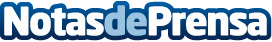 Estructura y funcionamiento de un disco duro explicado por QuilareLa importancia de conocer el funcionamiento de un disco duro antes de manipularloDatos de contacto:Manuel QuiranteQuilare, empresa de recuperación de datos968208483Nota de prensa publicada en: https://www.notasdeprensa.es/estructura-y-funcionamiento-de-un-disco-duro_1 Categorias: Hardware Software Recursos humanos http://www.notasdeprensa.es